Математичний конкурс «Знаємо математику краще за всіх»(старший дошкільний вік)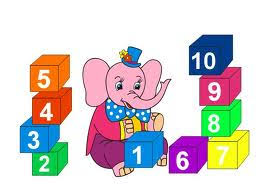                                                                                     Вихователь: Сорока С.М.Мета: закріплювати знання дітей про арифметичну задачу, склад числа, уміння лічити, в межах десяти; формувати знання про геометричні фігури, пори року, довжину предметів, уміння орієнтуватися у просторі; розвивати логічне мислення, кмітливість, уважність; виховувати інтерес до заняття, вміння робити самоаналіз.Демонстраційний матеріал: геометричні фігури, мультимедія, дерев’яні  планшети, мотузки, годинник.Роздавальний матеріал: цифри, матеріал для дидактичних ігор, матеріал (сонечко, хмаринка, ялиночка, пташка, їжачок, будиночок) фрукти із прикладами.Хід заняттяДоброго дня! Сьогодні у нас буде незвичайне заняття, проведемо математичний конкурс «Знаємо математику краще за всіх». Що таке конкурс?Які ви знаєте конкурси?Що можна отримати за перемогу в конкурсі?Умови конкурсу: Олексійко, Наталка, Оленка, Тарас, Мері передали нам ряд завдань, оцінювати  завдання будуть наші гості – судді, тривалість конкурсу одна година.Завдання від Олексія. «Математичний штурм»Яка зараз пора року?Скільки є пір року?Скільки рік має місяців?Скільки тиждень має днів? Назвіть всі дні тижня.Скільки робочих днів? Скільки вихідних днів?Назвіть три дні підряд не використовуючи назв днів тижня (вчора, сьогодні, завтра)Розв’язування логічних задач:На столі 5 стаканів з компотом, тато один випив. Скільки залишилося стаканів?На березі 3 гілочки. На кожній по яблучку? Скільки на березі росло яблук?Над річкою летіли птахи: голуб, щука, два горобчики. Скільки летіло птахів?У гості до ведмедя прийшли: вовк, лисиця, метелик і заєць. Скільки в гості прийшли звірів?Дидактична гра «Скажи навпаки»(широкий, високий, глибокий, товстий, довгий, ніч, ранок)Завдання від Наталки.Дидактична гра «Створи картину» (орієнтування в просторі)Завдання від Оленки.Лічба в прямому і зворотному напрямку, сусіди числа, склад числа. Дидактична гра «Полічи і виклади» Завдання від Тараса. Математичний спорт ( за допомогою мотузок утворити геометричні фігури, робота в підгрупах)Графічний диктант (за вказівкою вихователя діти малюють пальчиком геометричні фігури на скляному планшеті, робота в парах)Завдання від Мері.Звідки до нас приїхала Мері? (Канада) Вона привезла цікавий рецепт математичного смузі, для приготування якого потрібно обчислити приклади, які зображені на фруктах, тоді можна дізнатися скільки потрібно фруктів для приготування смузі.Підсумок конкурсуХто вважає себе уважним – плеснути в долоні.Хто вважає себе спритним – підстрибнути.Кому все далося – присіли.Тепер взялися за ручки і сказали « Ми кращі за всіх»